Szakmai profil: Owen Good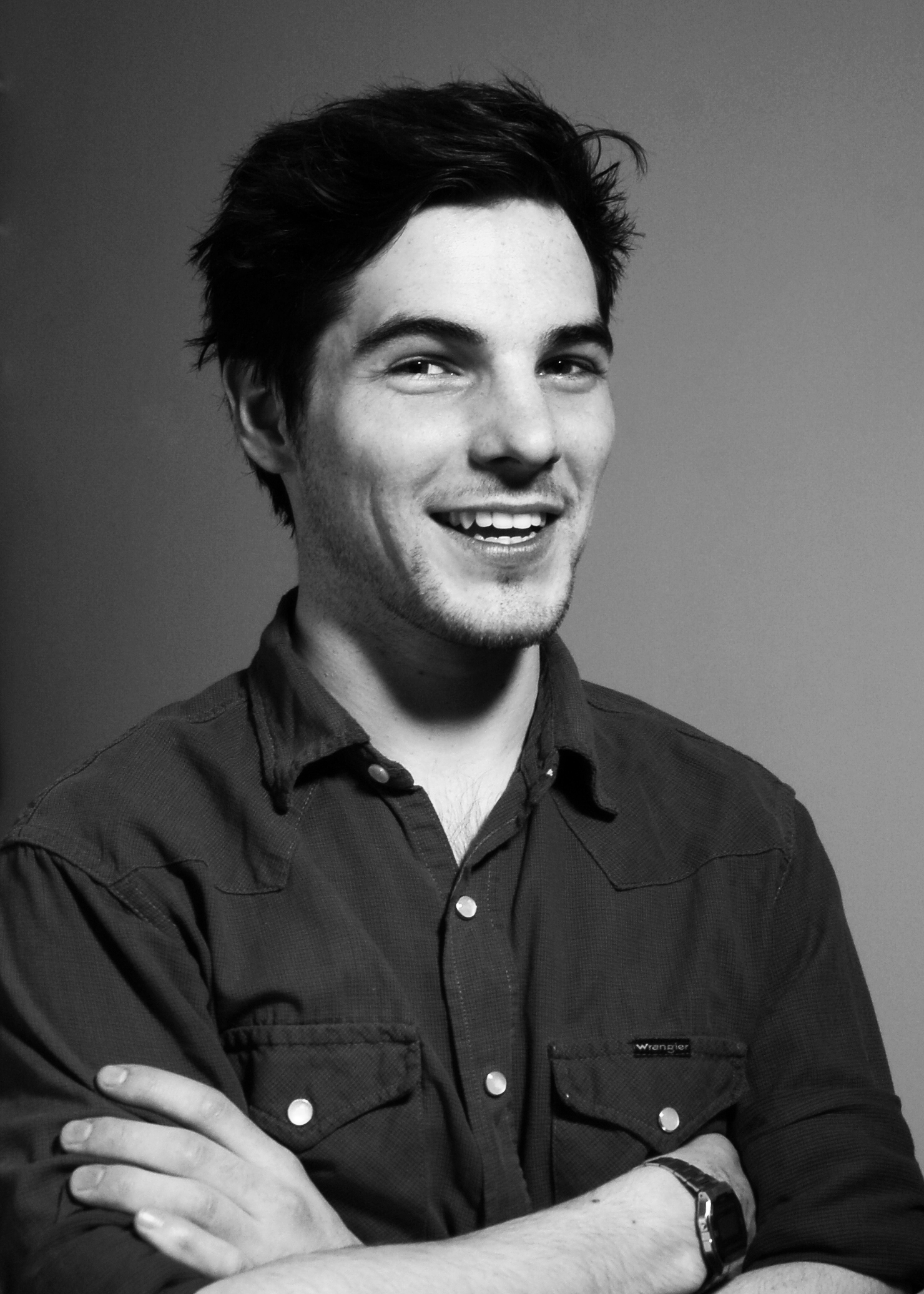 